DODATEK C. 1
SMLOUVY O DÍLO(dále jen „dodatek")uzavřený mezi následujícími smluvními stranami dle ustanovení § 2586 a nás!. zákona č. 89/2012 Sb.,
občanský zákoník, ve znění pozdějších právních předpisů (dáte jen „občanský zákoník), upravující po
vzájemné dohodě Smlouvu o dílo uzavřenou dne 27. 4. 2021 (číslo smlouvy objednatele: 56/2021;
číslo smlouvy zhotovitele: 2021/972) pro zakázku s názvem „Umístění akumulačních podzemních
nádrží na zachytávání srážkových vod a jejich opětovné využití"Článek ISmluvní stranyVýzkumný ústav rostlinné výroby, v. v. iDrnovská 507/73, 161 06 Praha 6 – RuzyněRNDr. Mikulášem Madarasem, Ph.D. - ředitelem00027006CZ00027006Komerční banka a.s.25635061/0100subjekt zapsaný v Obchodním rejstříku u Městského soudu v Praze oddíl C, vložka 222618se sídlem: V Zákopech 534/3, Praha 4 - Písnice, 142 00kontaktní adresa: V Zákopech 534/3, Praha 4 - Písnice, 142 00IČ: 00 02716828DIČ: CZ02716828Telefon: +420 733 128 400Bankovní spojení: Česká spořitelna a.s.Č. ú.3394383369/0800Zastoupený: Ing. Michalem Naidrem - jednatelemvěcech technických: dozor:	Článek IIPreambuleMezi smluvními stranami došlo dne 6.5.2021 k uzavření smlouvy o dílo pro veřejnou zakázku s názvem „Umístění akumulačních podzemních nádrží na zachytávání srážkových vod a jejich opětovné využití" (dále jen „smlouva"). V průběhu realizace bylo zjištěno, že dílo dle smlouvy vymezené projektovou dokumentací z listopadu 2016, kterou vypracovala firma RotaGroup, s.r.o., Na Nivách 956/2, 141 00 Praha 4, IČ: 279 67 344, není možné zhotovit pro nesoulad projektové dokumentace se zjištěným skutečným stavem. V důsledku tohoto byla vypracována opravená projektová dokumentace, k jejíž realizaci vyvstaly požadavky na provedení víceprací a méněprací. Smluvní strany tak v souladu s ustanovením § 222 odst. 4 písm. b) zákona č. 134/2016 Sb., o zadávání veřejných zakázek přistoupily k uzavření tohoto dodatku.Článek IIIZměna specifikace dílaStrany se dohodly na změně specifikace díla tak, že dokumenty původně vymezující dílo:projektová dokumentace z listopadu 2016, kterou vypracovala firma RotaGroup, s.r.o. Na Nivách 956/2,141 00 Praha 4 - Michle, IČO: 27967344, pod názvem „Umístění akumulačních podzemních nádrží na zachytávání srážkových vod a jejich opětovné využití"nabídka zhotovitele s oceněným soupisem prací - položkovým rozpočtem které byly přílohou smlouvybudou účinností tohoto dodatku nahrazeny:projektovou dokumentací ve verzi z června 2021, kterou vypracovala firma RotaGroup, s.r.o., Na Nivách 956/2, 141 00 Praha 4 - Michle, IČO: 27967344, pod názvem „Umístění akumulačních podzemních nádrží na zachytávání srážkových vod a jejich opětovné využití" aktualizovaným soupisem prací (položkovým rozpočtem)které jsou přílohou tohoto dodatku.Článek IVVícepráce a méněpráceV důsledku změny specifikace díla je zhotovitel povinen a zavazuje se provést pro objednatele dílo spočívající v provedení víceprací, jejichž provedení nemohl objednatel v době uzavření Smlouvy rozumně předpokládat, a jejichž přesná specifikace je obsažena v příloze tohoto dodatku č. 1, a to ve lhůtě (termínu) pro dokončení prací sjednané v článku 6.2 Smlouvy, není- li v tomto dodatku č. 1 sjednáno jinak.V důsledku změny specifikace díla se smluvní strany dohodly na tom, že zhotovitel nebude pro objednatele provádět části díla (stavební práce a dodávky) původně specifikované ve Smlouvě, potřeba jejichž provedení odpadla, příp. jejichž provedení se stalo nemožným, a jejichž výčet je obsažen v příloze tohotododatku č. 1.Článek VCena víceprací a méněpracíSmluvní strany se dále dohodly na tom, že cena veškerých méněprací vyplývajících ze změny projektové dokumentace činí částku: 491 964,00 Kč bez DPH, přičemž o tuto částku se ponižuje cena za dílo sjednaná ve Smlouvě.Smluvní strany se dále dohodly na tom, že cena veškerých víceprací vyplývajících ze změny projektové dokumentace činí částku: 483 050,00 Kč bez DPH, přičemž o tuto částku se navyšuje cena za dílo sjednaná ve Smlouvě.Smluvní strany se dále dohodly na tom, že rozdílová cena veškerých méněprací a víceprací specifikovaných v tomto dodatku č. 1 činí částku: - 8 914,00 Kč bez DPH, přičemž o tuto částku se ponižuje výsledná cena za dílo oproti ceně sjednané ve Smlouvě.Článek VICena dílaDle Článku V bod 5.5 Smlouvy se strany dohodly, že se mění Článek V Cena díla v bodě 5.1 a to tak, že celková cena díla je stanovena následovně:Celková cena bez DPH dle SoD	7 380 967,00 KčCena za méněpráce bez DPH	-8 914,00 KčCelková cena bez DPH dle Smlouvy a Dodatku č. 1	7 372 053,00 KčDPH (21 %) dle SoD	1 550 003,00 KčDPH (21 %) za méněpráce	- 1 872,00 KčCelkem DPH (21 %) dle Smlouvy a Dodatku č.l	 1 548 131,00 KčCelková cena včetně DPH dle SoD	8 930 970,00 KčCena za méněpráce včetně DPH	- 10 786,00 KčCelková cena včetně DPH dle Smlouvy a Dodatku č. 1	 8 920 184,00KčČlánek VIITermín a místo plněníSmluvní strany se dohodly na úpravě článku VI Termín a místo plnění, odst. 6.2, termín dokončení prací je v souladu s ustanovením odst. 6.7, 6.8 a 6.9 stanoven na: 5.11.2021.Článek VIIIZávěrečná ustanovení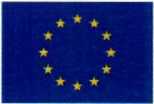 Tento dodatek nabývá platnosti dnem podpisu oprávněných smluvních stran a účinnosti okamžikem zveřejnění v Registru smluv ČR.Tento Dodatek ke smlouvě je vyhotoven ve 2 vyhotoveních, které mají platnost a závaznost originálu. Objednatel obdrží jedno vyhotovení a jedno vyhotovení obdrží zhotovitel.Ostatní ustanovení Smlouvy o dílo nedotčená tímto Dodatkem č. 1 zůstávají v platnosti beze změny.Smluvní strany se dohodly, že tento dodatek je veřejně přístupnou listinou ve smyslu zákona č. 106/1999 Sb., o svobodném přístupu k informacím, ve znění pozdějších předpisů.Smluvní strany výslovně souhlasí s tím, že tento dodatek bude zveřejněn v Registru smluv vedeném dle zákona č. 340/2015 Sb.Přílohy:Projektová dokumentace Umístění akumulačních nádrží na zachytávání srážkových vod a jejich opětovné využití - verze z června 2021 elektronicky na CDAktualizovaný soupis prací - položkový rozpočetZměnový list\/ Dro7Q Hno A Q OflOIRNDr. Mikuláš Madaras, Ph.D.V Praze, dne 6.8.2021Za zhotovitele:Ing. Michal NaidrŘeditel, Výzkumný ústav rostlinné výroby, v. v. i